Tule tapaamaan toisia lapsensa tai puolisonsa menettäneitä miehiä! Saunotaan, grillataan ja liikutaan porukalla.To 22.8. klo 18–21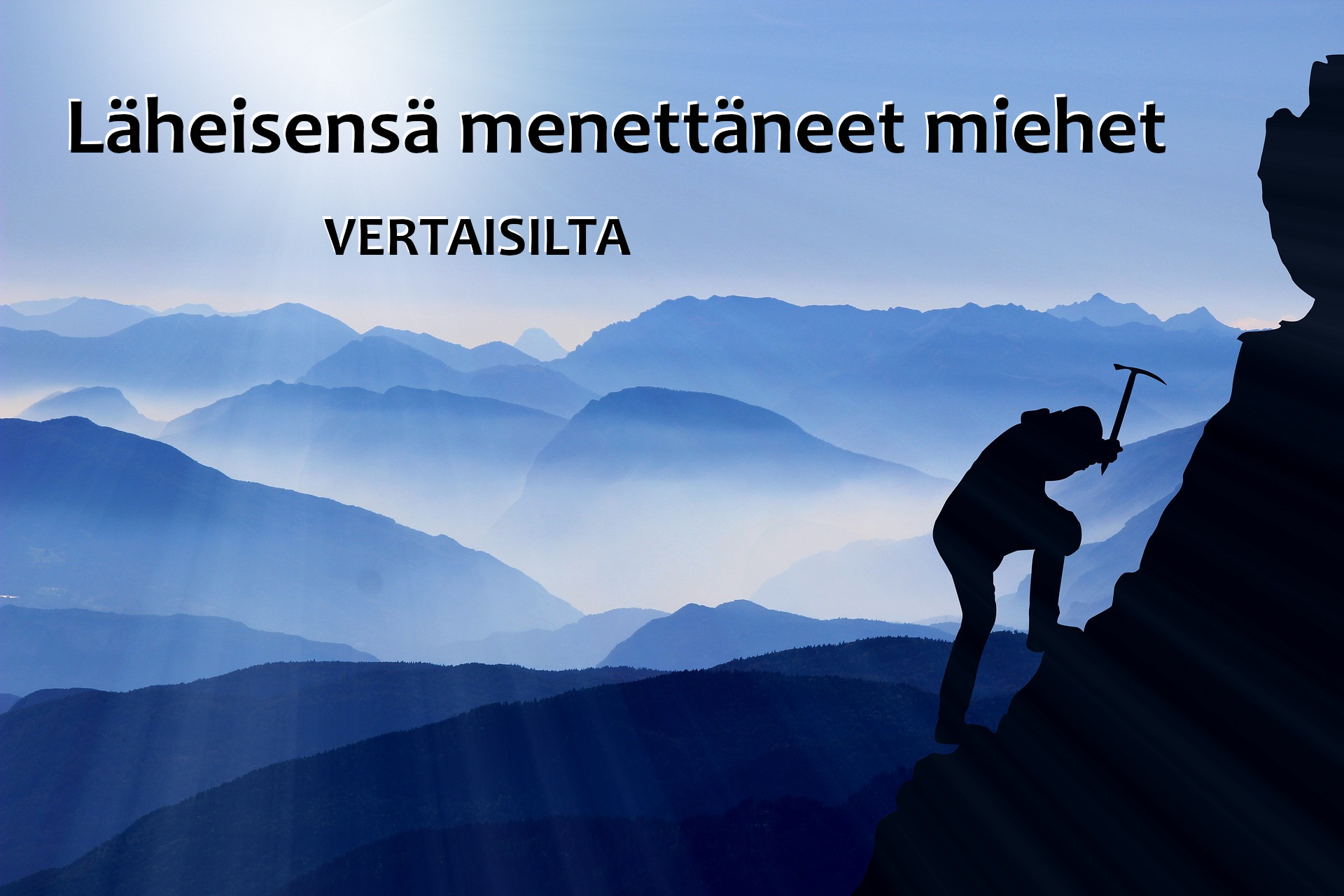 Ruissalo, TuTon sauna, Pikku-pukintie 5910 minuutin kävelymatka Pikku-pukintien pysäkiltä (linja 8) tai Kansanpuistosta (vesibussi).Tilaisuudessa on saatavilla tietoa myös muista Turun seudulla järjestettävistä palveluista läheisensä menettäneille sekä surusta ja siitä selviytymisestä.Lisätietoja: marja-liisa.suorlahti@turunkriisikeskus.fi tai p.044 4973 109
Tilaisuuden järjestävät Lounais-Suomen Mielenterveysseuran Feeniks-työ, Turun ja Kaarinan seurakuntayhtymä sekä Turun nuorten leskien vertaisryhmä.